ΦΟΡΕΑΣ ΕΚΠΟΝΗΣΗΣ : ΔΗΜΟΣ ΑΙΓΆΛΕΩ ΧΡΗΜΑΤΟΔΟΤΗΣΗ: ΠΡΑΣΙΝΟ ΤΑΜΕΙΟ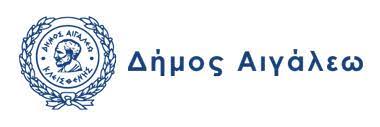 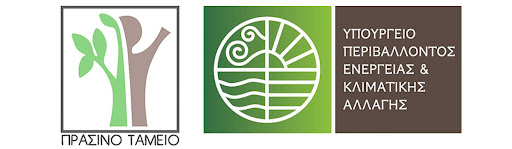 Πρόσκληση συμμετοχής στη δημόσια διαβούλευσηγια το Σχέδιο Φόρτισης Ηλεκτρικών Οχημάτων (Σ.Φ.Η.Ο) του Δήμου ΑιγάλεωΟ Δήμος Αιγάλεω εκπονεί Σχέδιο Φόρτισης Ηλεκτρικών Οχημάτων (Σ.Φ.Η.Ο) στο πλαίσιο του Ν. 4710/2020. Η εκπόνηση του Σχεδίου βασίζεται στις τεχνικές προδιαγραφές που ορίζονται στην ΚΥΑ Αριθμ. ΥΠΕΝ/ΔΜΕΑΑΠ/93764/396/2020 (ΦΕΚ 4380/Β/5-10-2020) «Τεχνικές προδιαγραφές για τα Σχέδια Φόρτισης Ηλεκτρικών Οχημάτων», λαμβάνοντας υπόψη τα ιδιαίτερα κοινωνικά και μορφολογικά χαρακτηριστικά της περιοχής με στόχο τον έγκαιρο σχεδιασμό και προετοιμασία των αναγκαίων υποδομών.Το Σ.Φ.Η.Ο συντάσσεται για την κάλυψη των αναγκών φόρτισης των ηλεκτρικών οχημάτων που προβλέπεται να κυκλοφορούν/σταθμεύουν στο Δήμο, με χρονικό ορίζοντα πενταετίας. Η Μεθολογία του Σ.Φ.Η.Ο. περιλαμβάνει τα ακόλουθα στάδια: Στάδιο 1: Ανάλυση και χαρτογράφηση της υφιστάμενης κατάστασης (π.χ. πολεοδομικά και κυκλοφοριακά χαρακτηριστικά, υφιστάμενοι δημοτικοί χώροι στάθμευσης, θέσεις στάθμευσης ταξί/ τουριστικών λεωφορείων/ ΑμεΑ/ οχημάτων τροφοδοσίας & Διερεύνηση σεναρίων χωροθέτησης σταθμών φόρτισης και θέσεων στάθμευσης Ηλεκτρικών Οχημάτων και τεκμηρίωση της βέλτιστης χωροθέτησης αυτών Στάδιο 2: Συμμετοχικές διαδικασίες - διαβούλευση Στάδιο 3: Ολοκλήρωση – εφαρμογή του Σ.Φ.Η.Ο. (π.χ. χρονικός προγραμματισμός, δυνατότητες χρηματοδότησης, πολιτική κινήτρων, προδιαγραφές) Στην παρούσα φάση, ο Δήμος Αιγάλεω έχει ολοκληρώσει το Στάδιο 1 του Σ.Φ.Η.Ο. Σε αυτό αναπτύχθηκαν εναλλακτικά σενάρια ανάπτυξης δικτύου σταθμών φόρτισης Η/Ο. Έπειτα από αξιολόγηση των σεναρίων από τους μελετητές, επιλέχθηκε το βέλτιστο εξ αυτών και στα πλαίσια της παρούσας διαβούλευσης παρουσιάζεται η προτεινόμενη χωροθέτηση των σταθμών φόρτισης.  Η διενέργεια δημόσιας διαβούλευσης στοχεύει στην κατά το δυνατόν υψηλότερη συμμετοχή της τοπικής κοινωνίας στις διαδικασίες χωροθέτησης των σταθμών φόρτισης. Μέσω αυτής της δράσης, σκοπός είναι η επίτευξη της βέλτιστης χωροθέτησης τους. Επομένως, είναι χρήσιμη και αναγκαία η συνεργασία όλων των αρμόδιων φορέων που δραστηριοποιούνται στο Δήμο, καθώς και των πολιτών που κατοικούν, εργάζονται ή επισκέπτονται το Δήμο. Σας προσκαλούμε λοιπόν να συμμετέχετε ενεργά στις διαδικασίες δημόσιας διαβoύλευσης και να διατυπώσετε τις απόψεις σας σχετικά με την προτεινόμενη χωροθέτηση των σταθμών φόρτισης ηλεκτρικών οχημάτων . Το στάδιο αυτό της δημόσιας διαβούλευσης θα διαρκέσει 15 μέρες (μέχρι 29/03/2022). Σας ενημερώνουμε ότι η διαβούλευση θα πραγματοποιηθεί με συμπλήρωση ερωτηματολογίου ηλεκτρονικά, το οποίο μπορείτε να δείτε στο παρακάτω link.Ηλεκτρονικό Link (Google Form) : https://forms.gle/QsCzcLb9kkwpZ8cM6Το απαιτούμενο συνοδευτικό υλικό, συμπεριλαμβανομένων αναλυτικών στοιχείων και χαρτών για τα προτεινόμενα σημεία χωροθέτησης, έχει αναρτηθεί στην ιστοσελίδα του Δήμου www.aigaleo.gr  όπου αναρτάται και η παρούσα πρόσκληση. Συνοδευτικό αρχείο